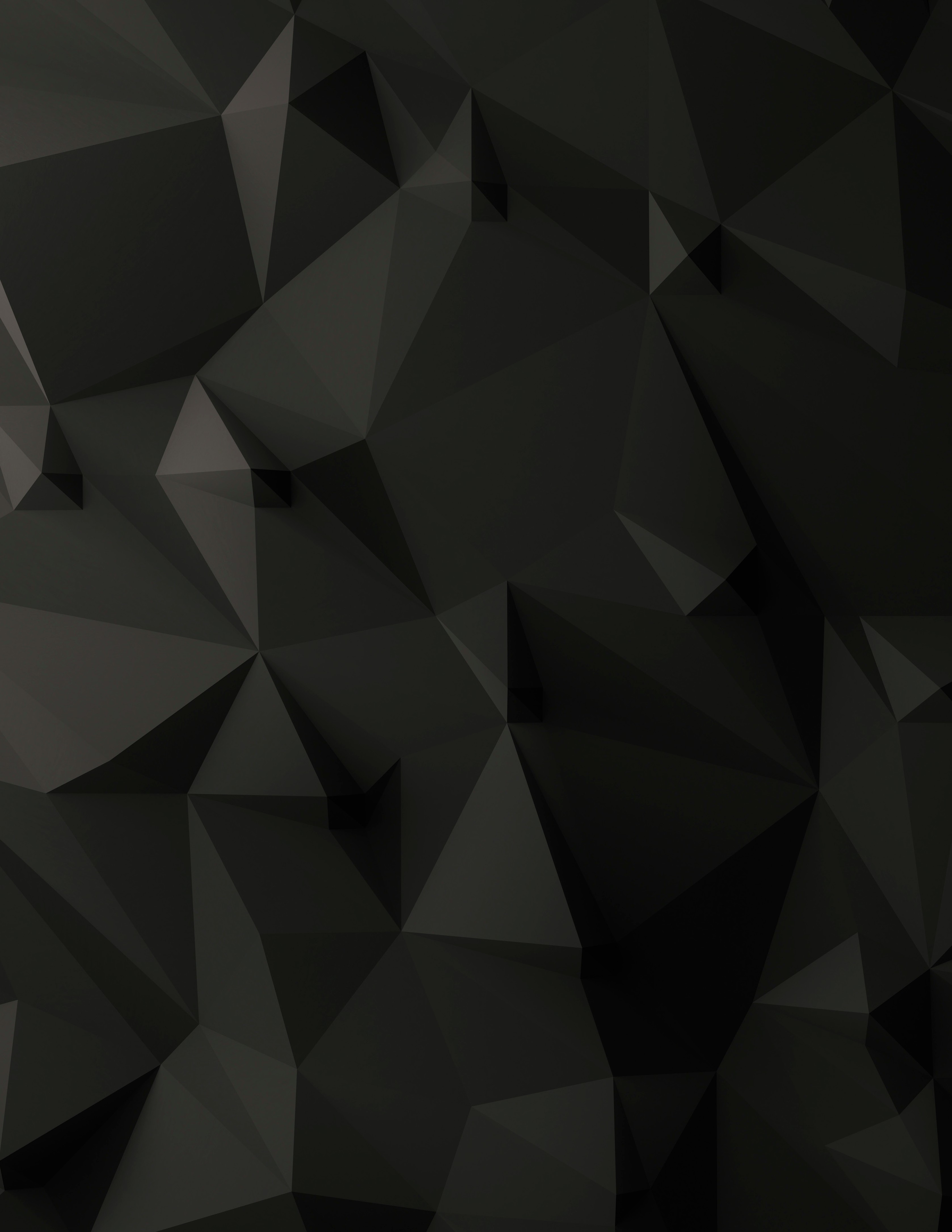 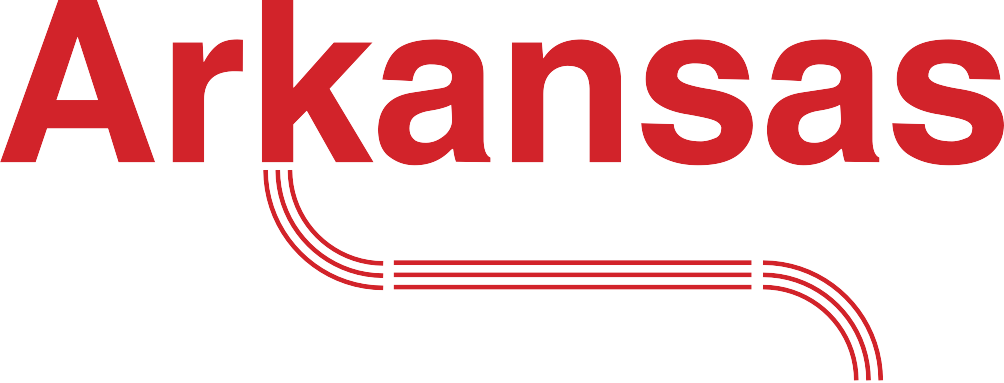 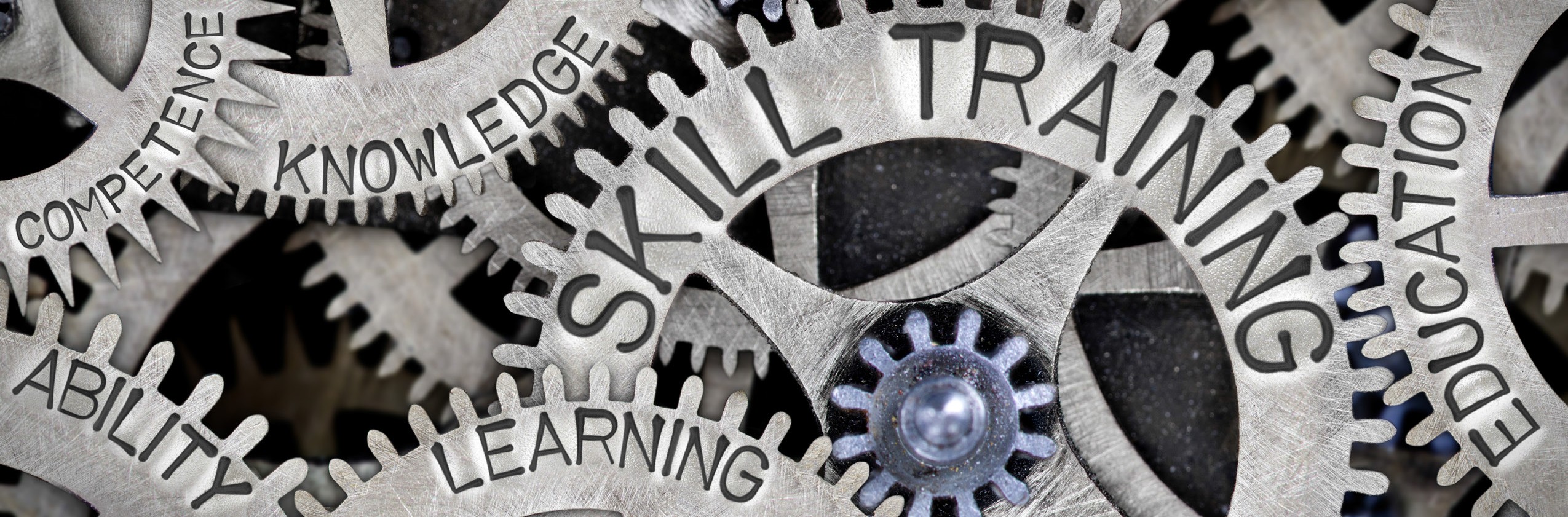 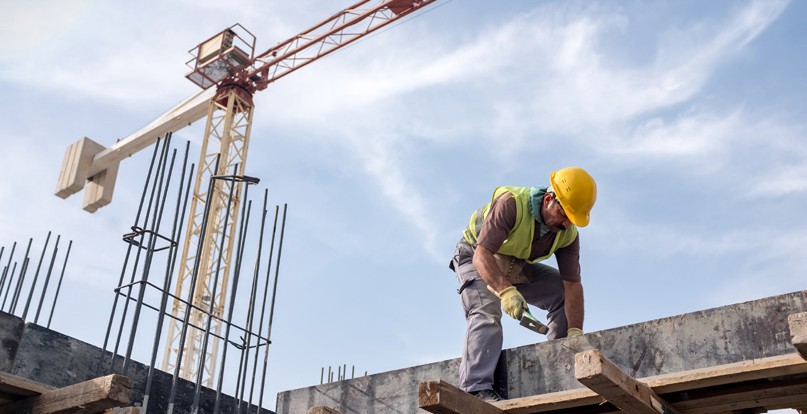 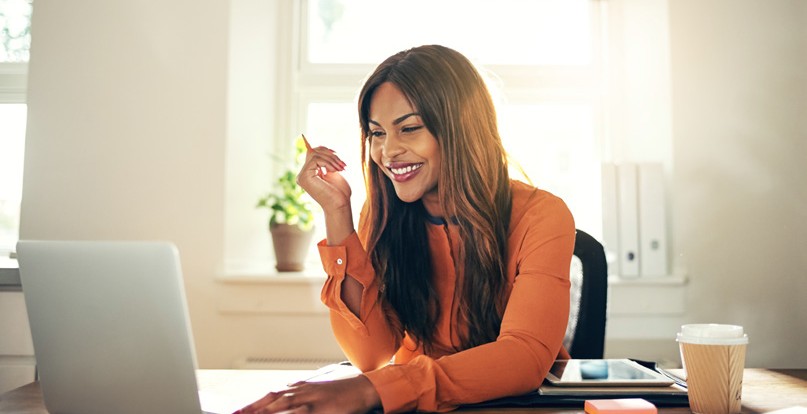 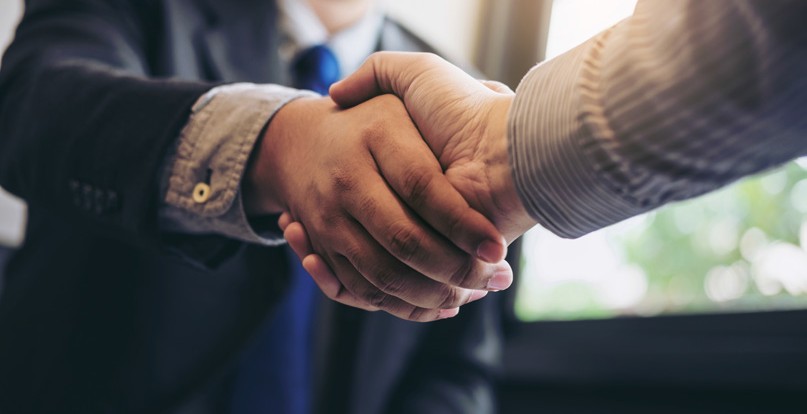 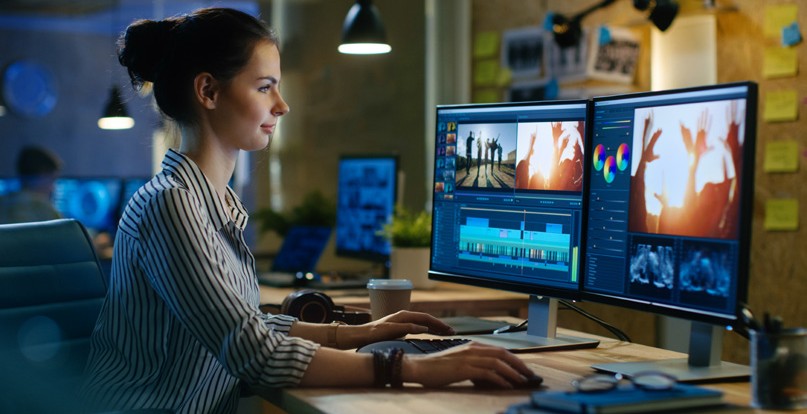 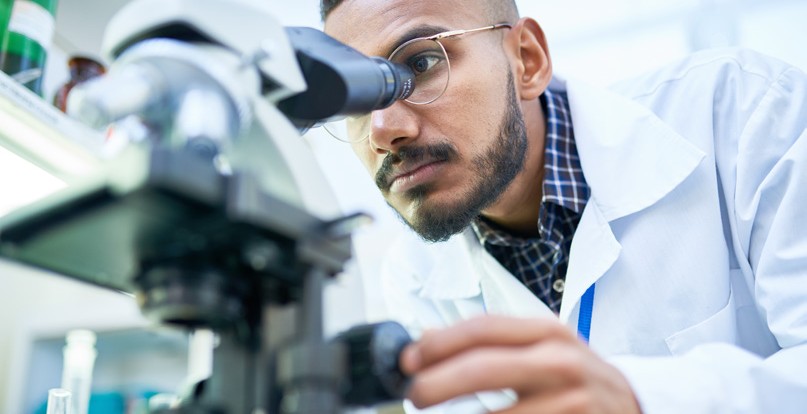 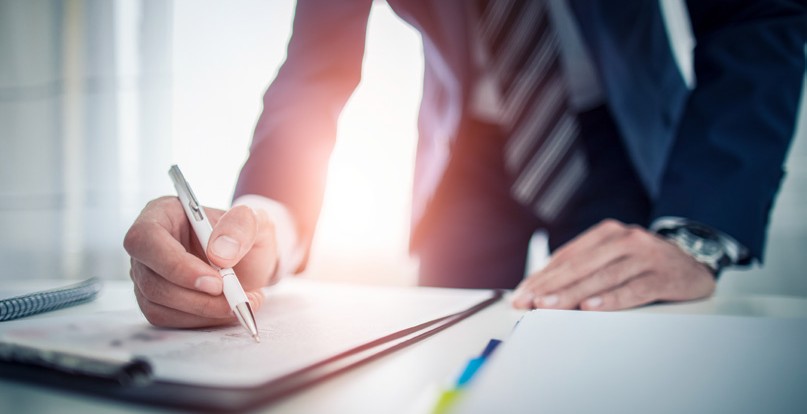 aArkadnsas Dwepartmsentof Workforce Serviceswww.discover.arkansas.gov Table of Contents 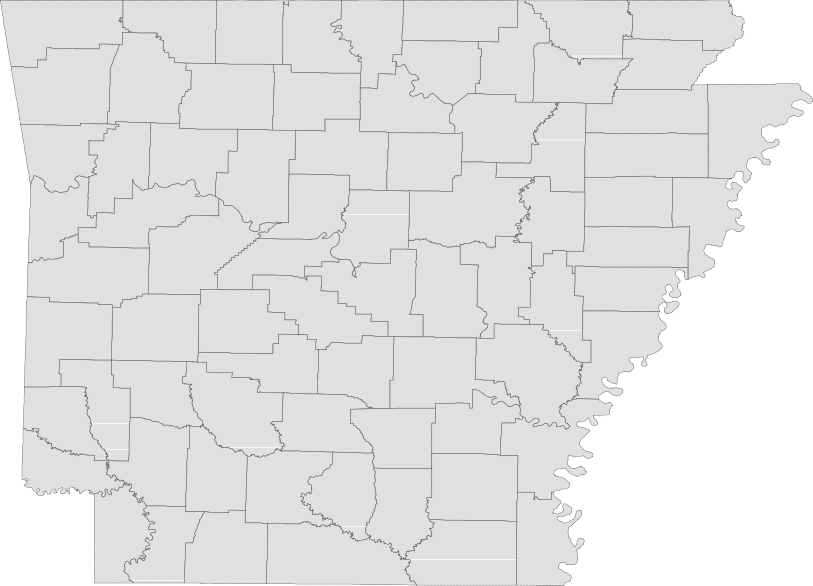 Technical Notes The Arkansas Labor Market is prepared monthly in conjunction with the U.S. Depart- ment of Labor, Bureau of Labor Statistics (BLS). The current month’s estimates are preliminary, while previous month’s data is subject to revision.Estimates of nonfarm payroll jobs show the number of jobs by industry and reflect employment by place of work. Hours and earnings estimates are based on payroll and worker-hour data collected for production workers in manufacturing industries.Industries are classified according to the North American Industry Classification System (NAICS). All estimates are based on a first quarter 2018 benchmark.Explanation of Terms and Concepts Monthly Business Survey of EmployersA monthly sample survey designed to provide industry information on nonfarm payroll jobs. Data are compiled each month from mail surveys and telephone interviews conducted by the Bureau of Labor Statistics in cooperation with Department of Work- force Services. The data are based on es- tablishment records and include all workers, full-or part-time, who received pay during the payroll period which includes the 12th ofthe month.  Approximately 5,000 Arkansasbusiness establishments are surveyed.Metropolitan Statistical Area (MSA)A term applied by the U.S. Office of Man- agement and Budget to counties that have one or more central cities and that meet specified criteria of population density, com- muting patterns and social and economic integration.Current Population Survey (CPS)A monthly sample survey of the popula- tion 16 years of age and over, designed to provide data on the labor force, the employed and the unemployed. The survey is conducted each month by the Bureau of the Census for BLS. The information is collected by trained interviewers from a sample of about 60,000 households. The data collected are based on the activity reported for the calendar week including the 12th of the month. Approximately 800 Arkansas households are represented in the sample survey.Civilian Labor ForceThe sum of all employed and unemployed persons 16 years of age or older. Members of the Armed Forces are excluded.EmploymentAn estimate of the number of persons who worked any time for pay or profit or worked 15 hours or more as unpaid workers in a family business during the calendar week which includes the 12th of the month. Also included are those who, although not work- ing, had some job attachment and were not looking for work, and persons involved in labor management disputes.UnemploymentAn estimate of the number of persons who did not have a job, but were available for work and actively seeking work during the calendar week which includes the 12th of the month.Unemployment RateThe number of unemployed as a percentage of the civilian labor force. Unemployment rates are calculated from unrounded data.Seasonal AdjustmentA statistical technique applied to monthly data to eliminate changes that normally oc- cur during the year due to seasonal events such as weather, major holidays, schedule shifts, harvest times, and the opening/clos- ing of schools.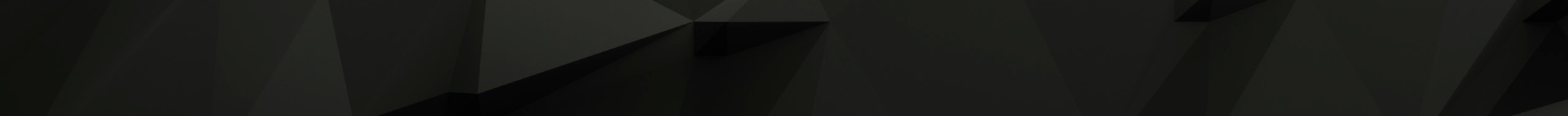 November Spotlight Business Employment Dynamics (BED)Business Employment Dynamics, also known as BED, tracks employment gains and losses at individual business locations. BED statistics are calculated from quarterly reports provided by employers to the Quarterly Census of Employment and Wages (QCEW) Program. Like QCEW data, BED statistics are produced and published on a quarterly basis. At this time, BED data is only available at the national and statewide levels.The information produced from BED statistics includes gross job gains and losses at estab- lishments with changes in em- ployment. These employment changes occur when establish- ments open/expand or close/ contract. Gross job gains are a combination of jobs created from both openings of new businesses and expansions at existing businesses. Gross job losses are a combination of jobs lost from both exist- ing businesses that close and those that reduce their number of employees. The net change is the difference between gross job gains and gross job losses.65,000Arkansas’ Gross Job Gains vs. Gross Job Losses (Private Sector/Seasonally Adjusted)1st Quarter 2017 - 1st Quarter 201963,00061,00059,00057,00055,00053,00051,00049,00047,00045,000Mar '17	Jun '17	Sep '17	Dec '17	Mar '18	Jun '18	Sep '18Gross Job Gains 	Gross Job LossesState of Arkansas Civilian Labor Force SummaryLabor force data, produced by the U.S. Department of Labor, Bureau of Labor Statistics and released by the Arkansas Division of Workforce Services, show Arkansas’ seasonally adjusted unemployment rate increased one-tenth of a percentage point, from 3.5 percent in October to 3.6 percent in November. Arkansas’ civilian labor force rose 2,203, a result of 1,439 more employed and 764 more unemployed Arkansans. The United States’ jobless rate declined to 3.5 percent in November, down from 3.6 percent in October.BLS Program Operations Manager Susan Price said, “The number of employed and unemployed Arkan- sans increased for the second month in a row, adding to the size of the civilian labor force. While these gains were small, it was enough to push the unemployment rate up one-tenth of a percentage point to 3.6 percent.”Civilian Labor Force Estimates 1,330,000Number of Employed (Seasonally Adjusted)November:  2009 - 20191,310,0001,290,0001,270,0001,250,0001,230,0001,210,0001,190,0001,170,0001,150,0002009	2010	2011	2012	2013	2014	2015	2016	2017	2018	2019State of Arkansas Nonfarm Payroll JobsNot Seasonally Adjusted (In Thousands)State of Arkansas Nonfarm Payroll Job SummaryOctober 2019 - November 2019 Arkansas’ nonfarm payroll jobs increased 500 in November to total 1,292,300. Four major industry sectors added jobs, more than offsetting losses in six sectors. Jobs in trade, transportation, and utili- ties rose 4,000. Most of the gains were posted in retail trade (+2,100), due to temporary hiring for the holiday shopping season. Employment in leisure and hospitality declined 3,100. A majority of the loss was posted in food services (-1,700), a result of reported reductions at both full service and limited service restaurants. The contractions in arts, entertainment, and recreation (-1,000) are typical for this time of year. Construction jobs decreased 1,100, a result of both seasonal factors and the completion of certain projects.November 2018 - November 2019 Compared to November 2018, nonfarm payroll jobs in Arkansas are up 15,600. Seven major industry sectors posted growth, with four adding 2,400 or more jobs, each. The largest increase was in educa- tional and health services, up 3,500. Most of the expansion occurred in health care and social assis- tance (+3,300). Employment in construction rose 3,300, related in part to ongoing large projects. Pro- fessional and business services added 3,000 jobs. Gains were reported in management of companies (+1,700) and administrative-support services (+1,700). Jobs in manufacturing increased 2,400, largely in nondurable goods manufacturing (+2,300). Other notable expansions include leisure and hospital- ity (+1,800), trade-transportation-utilities (+1,500), and financial activities (+1,400).260,000Jobs in Trade-Transportation-Utilities (Not Seasonally Adjusted)January 2017 - November 2019258,000256,000254,000252,000250,000248,000246,000244,000242,000J	F	M	A	M	J	J	A	S	O	N	D 	2017	2018	2019State of Arkansas Production Workers- Hours and EarningsManufacturing Durable Goods and Nondurable Goods Manufacturing Average Weekly Earnings for Production Workers - Durable Goods vs Nondurable GoodsNovember: 2009 - 2019$1,000.00$900.00$800.00$700.00$600.00$500.00$400.00$300.00$200.00$100.00$0.00'09	'10	'11	'12	'13	'14	'15	'16	'17	'18	'19Durable Goods	Nondurable GoodsMetropolitan Statistical Areas Little Rock-North Little Rock-Conway MSAThe Little Rock-North Little Rock-Conway MSA = Faulkner, Grant, Lonoke, Perry, Pulaski, & Saline counties.Civilian Labor Force Estimates (Not Seasonally Adjusted)Nonfarm Payroll Jobs (Not Seasonally Adjusted) (In Thousands)Unemployment RatesJanuary 2017 - November 20194.5%      	Jobs in Service Providing SectorsNovember:  1999 - 2019340,000      	4.0%320,000      	300,000      	3.5%280,000      	3.0%260,000      	2.5%      	240,000      	220,000      	2.0%      	J	F	M	A	M	J	J	A	S	O	N	D          2017            2018            2019200,000      	'99	'01	'03	'05	'07	'09	'11	'13	'15	'17	'19Metropolitan Statistical Areas Fayetteville-Springdale-Rogers MSAThe Fayetteville-Springdale-Rogers MSA = Benton, Madison, & Washington counties in Arkansas and McDonald county in Missouri.Civilian Labor Force Estimates (Not Seasonally Adjusted)Nonfarm Payroll Jobs (Not Seasonally Adjusted) (In Thousands)228.1220.8Number of EmployedNovember:  2009 - 2019290,000      	Nonfarm Payroll JobsNovember 2017 - November 2019275,000       	270,000      	270,000250,000      	265,000230,000      	260,000210,000      	255,000190,000      	250,000       	170,000      	245,000       	150,000      	'09	'10	'11	'12	'13	'14	'15	'16	'17	'18	'19240,000       	Nov '17	May '18	Nov '18	May '19	Nov '19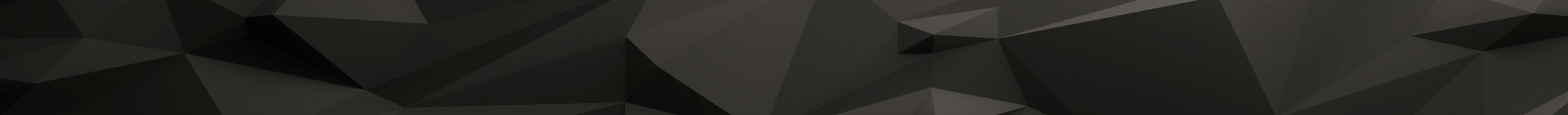 Metropolitan Statistical Areas Fort Smith MSAThe Fort Smith MSA = Crawford & Sebastian counties in Arkansas & LeFlore & Sequoyah counties in Oklahoma.Civilian Labor Force Estimates (Not Seasonally Adjusted)Nonfarm Payroll Jobs (Not Seasonally Adjusted) (In Thousands)90.791.3Jobs by Industry SectorNovember 2019Mining-Logging-ConstructionFinancial Activities	Information 4%		1%4%	Other Services4%Leisure & Hospitality 8%Professional-Business 11%Education & Health 15%Trade-Transport-Utilities 21%Government 16%Manufacturing 16%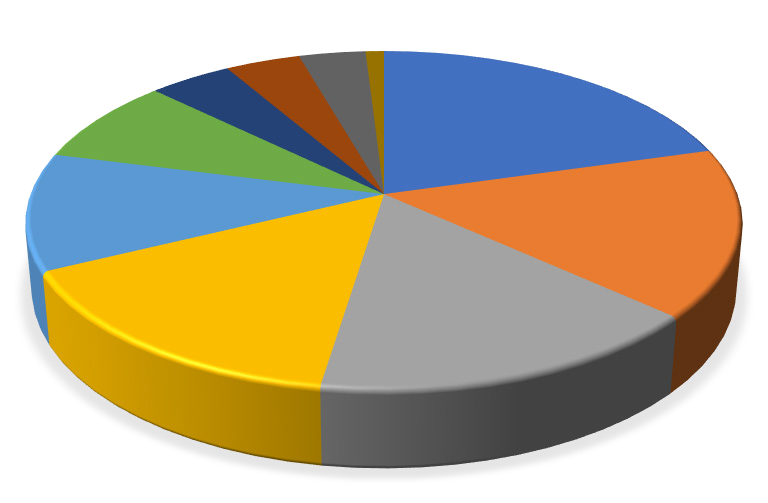 www.discover.arkansas.gov	9Metropolitan Statistical Areas Hot Springs MSAThe Hot Springs MSA = Garland County.Civilian Labor Force Estimates (Not Seasonally Adjusted)Nonfarm Payroll Jobs (Not Seasonally Adjusted) (In Thousands)40,000Nonfarm Payroll JobsNovember:  1999 - 201939,00038,00037,00036,00035,00034,00033,00032,000'99   '00   '01   '02   '03   '04   '05   '06   '07   '08   '09   '10   '11   '12   '13   '14   '15   '16   '17   '18   '19Metropolitan Statistical Areas Jonesboro MSAThe Jonesboro MSA = Craighead & Poinsett counties.Civilian Labor Force Estimates (Not Seasonally Adjusted)Nonfarm Payroll Jobs (Not Seasonally Adjusted) (In Thousands)65,000Number of EmployedJanuary 2017 - November 201964,00063,00062,00061,00060,00059,00058,00057,000J	F	M	A	M	J	J	A	S	O	N	D 	2017	2018	2019Metropolitan Statistical Areas Pine Bluff MSAThe Pine Bluff MSA = Cleveland, Jefferson, & Lincoln counties.Civilian Labor Force Estimates (Not Seasonally Adjusted)Nonfarm Payroll Jobs (Not Seasonally Adjusted) (In Thousands)4,500Number of UnemployedNovember:  2009 - 20194,0003,5003,0002,5002,0001,5001,00050002009	2010	2011	2012	2013	2014	2015	2016	2017	2018	2019Metropolitan Statistical Areas Out-of-State MSACivilian Labor Force Estimates (Not Seasonally Adjusted)Memphis, TN-MS-AR MSAThe Memphis, TN-MS-AR MSA = Fayette, Shelby, & Tipton counties in Tennessee; Benton, Desoto, Marshall, Tate, & Tunica counties in Mississippi; & Crittenden County in Arkansas.Texarkana MSAThe Texarkana MSA= Bowie County in Texas & Little River & Miller counties in Arkansas.Memphis MSA - Number of UnemployedNovember:  2009 - 201970,000      	Texarkana MSA - Unemployment RatesNovember 2017 - November 20197.0     	60,0006.56.050,0005.540,000      	5.04.530,0004.020,0003.5     	 3.010,000      	2.52.0     	-'09	'10	'11	'12	'13	'14	'15	'16	'17	'18	'19Nov '17May '18Nov '18May '19Nov '19Micropolitan Statistical Areas and Cities Civilian Labor Force EstimatesMicropolitan Labor Force Estimates Arkadelphia Micro = Clark CountyBatesville Micro = Independence County Blytheville Micro = Mississippi CountyCamden Micro = Calhoun & Ouachita counties El Dorado Micro = Union CountyForrest City Micro = St. Francis CountyHarrison Micro = Boone & Newton counties Helena-West Helena Micro = Phillips County Hope Micro = Hempstead & Nevada counties Magnolia Micro = Columbia CountyCity Labor Force Statistics Malvern Micro = Hot Spring CountyMountain Home Micro = Baxter County Paragould Micro = Greene County Russellville Micro = Pope & Yell counties Searcy Micro = White County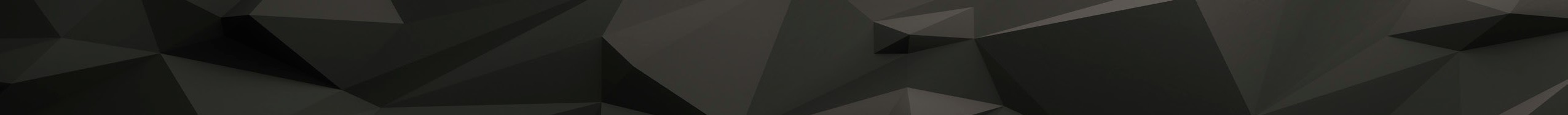 County Labor Force Statistics Civilian Labor Force Estimates(continued on Page 16)County Labor Force Statistics Civilian Labor Force Estimates(continued from Page 15)County Labor Force SummaryBetween October and November, unemployment rates increased in 41 of Arkansas’ 75 counties. Rates declined in twenty-one counties and remained stable in thirteen. Jobless rates ranged from a low of 2.1 percent in Washington County to a high of 6.2 percent in Jackson County.In November, forty-eight counties posted unemployment rates at or below four percent. That is down slightly from 52 counties at or below four percent in October. For the fourth month in a row, no county reported a jobless rate above seven percent.Compared to November 2018, unemployment rates are up in 41 Arkansas counties.  Twenty-seven counties posted rate declines, while seven counties were the same over-the-year.County Unemployment Rates 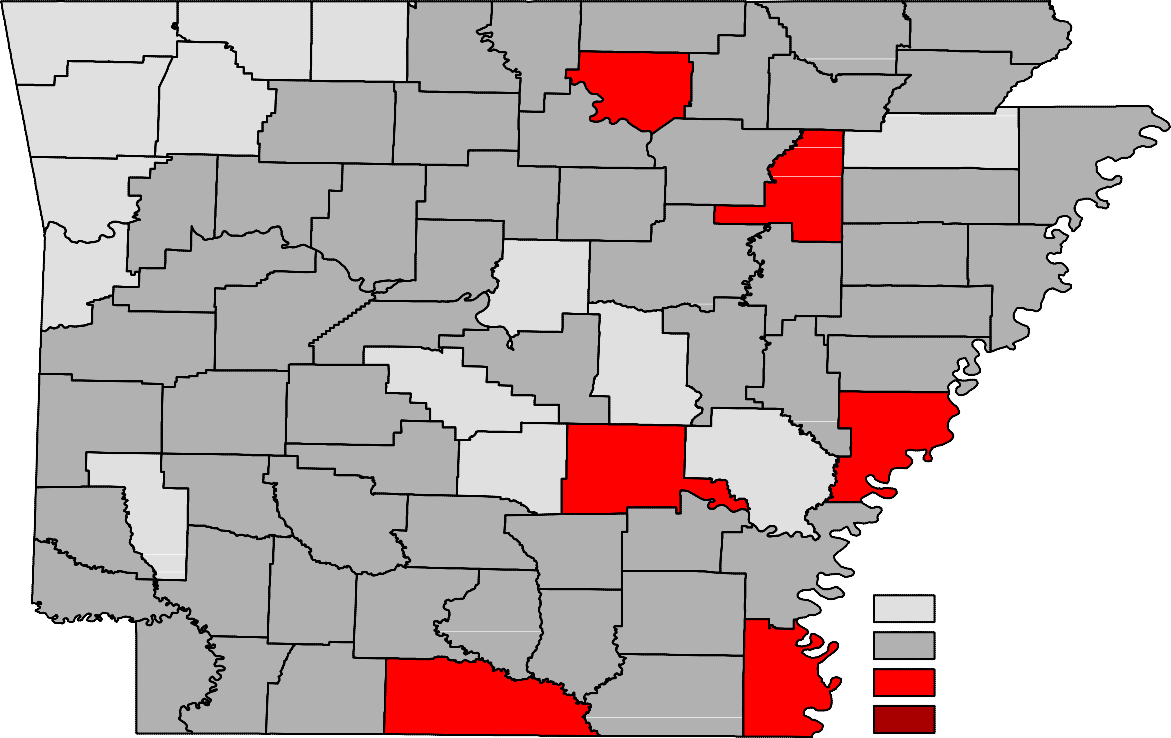 Ranked by Unemployment RatesNovember 2019 (Not Seasonally Adjusted)Local Workforce Development Areas Civilian Labor Force Estimates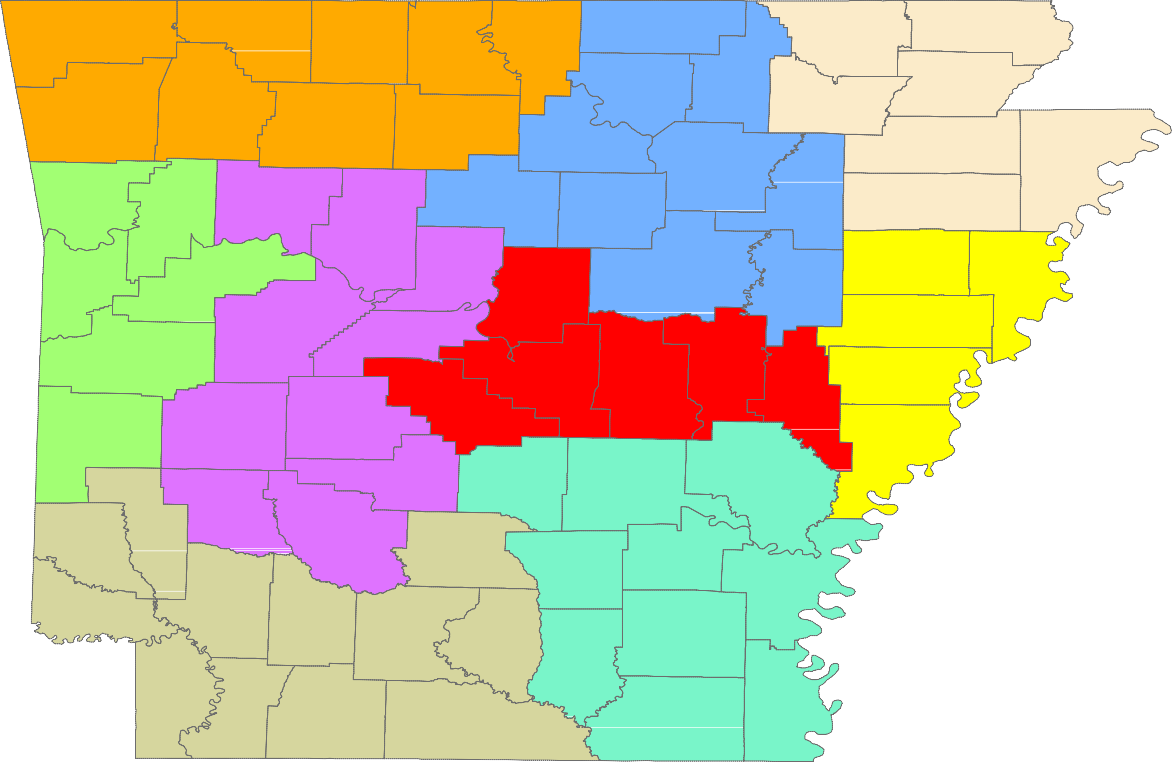 Central (minus LR) EasternNorth CentralNortheast Northwest SoutheastSouthwest West Central WesternCivilian Labor ForceNov 191,366,004Oct 191,363,801Nov 181,353,117Civilian Labor ForceNov 191,368,523Oct 191,371,482Nov 181,351,062Employment1,317,4451,316,0061,303,436Employment1,324,7911,327,9311,307,657Unemployment48,55947,79549,681Unemployment43,73243,55143,405Unemployment Rate3.63.53.7Unemployment Rate3.23.23.2U.S. Unemployment3.53.63.7U.S. Unemployment3.33.33.5Total Nonfarm1292.31291.81276.70.515.6Goods Producing223.7224.9218.3-1.25.4Mining, Logging, and Construction60.161.257.1-1.13.0Mining & Logging5.75.76.00.0-0.3Construction54.455.551.1-1.13.3Specialty Trade Contractors34.634.732.2-0.12.4Manufacturing163.6163.7161.2-0.12.4Durable Goods77.277.377.1-0.10.1Nondurable Goods86.486.484.10.02.3Service Providing1068.61066.91058.41.710.2Trade, Transportation & Utilities258.6254.6257.14.01.5Wholesale Trade50.349.548.90.81.4Retail Trade141.3139.2141.62.1-0.3Transport, Warehousing & Utilities67.065.966.61.10.4Information10.810.911.4-0.1-0.6Financial Activities62.062.260.6-0.21.4Finance & Insurance48.448.447.00.01.4Real Estate & Rental & Leasing13.613.813.6-0.20.0Professional & Business Services149.0148.8146.00.23.0Professional, Scientific & Technical44.344.144.70.2-0.4Management of Companies36.736.635.00.11.7Administrative & Support Services68.068.166.3-0.11.7Educational & Health Services197.2196.4193.70.83.5Educational Services16.416.216.20.20.2Health Care & Social Assistance180.8180.2177.50.63.3Ambulatory Health Care60.959.959.11.01.8Social Assistance41.141.840.7-0.70.4Leisure & Hospitality120.7123.8118.9-3.11.8Arts, Entertainment & Recreation9.910.99.9-1.00.0Accommodation & Food Services110.8112.9109.0-2.11.8Accommodation Services11.011.411.2-0.4-0.2Food Services99.8101.597.8-1.72.0Other Services53.453.653.6-0.2-0.2Government216.9216.6217.10.3-0.2Federal Government20.420.520.3-0.10.1State Government80.280.079.90.20.3Local Government116.3116.1116.90.2-0.6Nov 19Oct 19Nov 18Average Weekly Hours40.740.442.1Average Hourly Earnings18.8218.9118.04Average Weekly Earnings765.97763.96759.48Nov 19Oct 19Nov 18Average Weekly Hours43.943.143.2Average Hourly Earnings21.0021.3520.69Average Weekly Earnings921.90920.19893.81Nov 19Oct 19Nov 18OTMOT YCivilian Labor Force359,984360,122353,968-1386,016Employment349,282349,387343,621-1055,661Unemployment10,70210,73510,347-33355Unemployment Rate3.03.02.90.00.1NAICSTotal NonfarmNov 19Oct 19Nov 18OTMOT YNAICSTotal Nonfarm369.5368.3366.01.23.5Goods Producing38.538.438.00.10.5Mining, Logging & Construction17.817.717.00.10.8Manufacturing20.720.721.00.0-0.3Nov 19Oct 19Nov 18OTMOT YCivilian Labor Force286,326286,907275,869-58110,457Employment279,926280,415269,225-48910,701Unemployment6,4006,4926,644-92-244Unemployment Rate2.22.32.4-0.1-0.2Nov 19Oct 19Nov 18OTMOT YCivilian Labor Force118,861118,795118,67566186Employment114,805114,673114,78513220Unemployment4,0564,1223,890-66166Unemployment Rate3.43.53.3-0.10.1Nov 19Oct 19Nov 18OTMOT YCivilian Labor Force40,66240,98540,099-323563Employment39,27639,56538,636-289640Unemployment1,3861,4201,463-34-77Unemployment Rate3.43.53.6-0.1-0.2Nov 19Oct 19Nov 18OTMOT Y39.239.338.7-0.10.54.44.44.40.00.034.834.934.3-0.10.54.64.54.60.10.0Nov 19Oct 19Nov 18OTMOT YCivilian Labor Force66,13066,14664,643-161,487Employment64,46164,45262,89491,567Unemployment1,6691,6941,749-25-80Unemployment Rate2.52.62.7-0.1-0.2Nov 19Oct 19Nov 18OTMOT Y61.060.659.40.41.610.210.210.00.00.250.850.449.40.41.49.39.29.10.10.2Nov 19Oct 19Nov 18OTMOT YCivilian Labor Force34,90735,24635,338-339-431Employment33,21133,60133,735-390-524Unemployment1,6961,6451,6035193Unemployment Rate4.94.74.50.20.4Nov 19Oct 19Nov 18OTMOT Y33.033.133.6-0.1-0.65.95.96.00.0-0.127.127.227.6-0.1-0.59.29.19.30.1-0.1Nov 19Oct 19Nov 18OTMOT YCivilian Labor Force649,688646,723639,3812,96510,307Employment624,442621,998616,4302,4448,012Unemployment25,24624,72522,9515212,295Unemployment Rate3.93.83.60.10.3Nov 19Oct 19Nov 18OTMOT YCivilian Labor Force65,21764,95365,391264-174Employment62,64962,36962,326280323Unemployment2,5682,5843,065-16-497Unemployment Rate3.94.04.7-0.1-0.8Arkadelphia Micro9,7869,4473393.59,7879,4463413.59,9239,5953283.3Batesville Micro16,48015,8536273.816,47115,8616103.716,25015,6236273.9Blytheville Micro17,52916,7877424.217,66316,9427214.117,62716,8397884.5Camden Micro12,34711,7975504.512,37311,8405334.312,15011,6704804.0El Dorado Micro15,76714,9638045.115,78015,0187624.815,79415,0817134.5Forrest City Micro8,1087,7473614.58,1697,8053644.58,2517,8753764.6Harrison Micro19,39718,8265712.919,45818,8815773.018,98418,4315532.9Helena-West Helena Micro6,3926,0263665.76,4126,0603525.56,5786,2403385.1Hope Micro13,50013,0274733.513,57613,0964803.513,62813,1604683.4Magnolia Micro9,1668,8073593.99,1908,8203704.08,9468,5913554.0Malvern Micro13,95613,5024543.314,00713,5324753.413,90813,4614473.2Mountain Home Micro16,35915,7815783.516,35515,7965593.416,53915,9226173.7Paragould Micro19,94419,3076373.219,98819,3666223.119,60319,0105933.0Russellville Micro37,10235,7671,3353.637,24935,9611,2883.537,59836,2171,3813.7Searcy Micro33,93832,5431,3954.133,86332,5731,2903.833,74332,4651,2783.8Bella Vista12,68012,3153652.912,68712,3303572.812,27411,8384363.6Benton17,40416,9554492.617,42516,9544712.717,15016,6644862.8Bentonville27,17126,6295422.027,21126,6615502.026,18125,5985832.2Blytheville5,9845,6773075.16,0115,7302814.75,9825,6952874.8Cabot12,13711,7723653.012,17011,8003703.011,96911,6413282.7Conway33,93133,0438882.633,94833,0558932.633,44332,5259182.7El Dorado6,8346,4643705.46,8626,4883745.56,8536,5153384.9Fayetteville49,31748,2121,1052.249,35848,2651,0932.247,48146,3531,1282.4Fort Smith39,50638,3101,1963.039,40238,1621,2403.139,28038,0381,2423.2Hot Springs14,49213,9365563.814,63514,0395964.114,30913,7096004.2Jacksonville11,95611,4385184.311,93611,4374994.211,67011,2404303.7Jonesboro39,11938,1699502.439,12838,1369922.538,18237,1701,0122.7Little Rock98,91495,8423,0723.198,89095,8323,0583.197,13094,1802,9503.0North Little Rock30,25329,2001,0533.530,22229,1971,0253.429,67628,6949823.3Paragould12,51212,0924203.412,53812,1294093.312,31011,9064043.3Pine Bluff16,57015,5621,0086.116,71915,7309895.916,68015,7669145.5Rogers36,68335,9177662.136,76635,9608062.235,38034,5258552.4Russellville13,32412,8904343.313,40012,9464543.413,45913,0184413.3Searcy10,2859,9473383.310,2939,9563373.310,2959,9233723.6Sherwood16,18115,7354462.816,18015,7334472.815,89715,4624352.7Springdale40,55539,6998562.140,65839,7439152.339,05838,1678912.3Texarkana, AR13,64513,1095363.913,58113,0655163.813,64013,0056354.7Van Buren10,38410,0902942.810,36510,0633022.910,37010,0443263.1West Memphis10,75510,3014544.210,72010,2414794.510,65710,2354224.0Arkansas9,5369,2662702.89,5899,3382512.69,0868,8112753.0Ashley7,7737,3813925.07,8147,4733414.47,6937,3283654.7Baxter16,35915,7815783.516,35515,7965593.416,53915,9226173.7Benton139,926136,7403,1862.3140,153136,9043,2492.3134,848131,4443,4042.5Boone16,04915,5844652.916,09615,6214753.015,69315,2294643.0Bradley4,5014,3491523.44,5574,3981593.54,5144,3471673.7Calhoun2,4352,339963.92,4412,356853.52,4172,338793.3Carroll12,50812,1753332.712,84112,5053362.612,53612,2133232.6Chicot3,3083,1101986.03,3393,1501895.73,2913,1001915.8Clark9,7869,4473393.59,7879,4463413.59,9239,5953283.3Clay5,6335,3762574.65,6525,4312213.95,8545,6382163.7Cleburne9,2048,8034014.49,2578,8633944.39,1328,7823503.8Cleveland3,2453,1241213.73,2903,1711193.63,3123,2011113.4Columbia9,1668,8073593.99,1908,8203704.08,9468,5913554.0Conway8,2467,9333133.88,2747,9543203.98,1827,8673153.8Craighead55,64254,2931,3492.455,62054,2461,3742.554,30452,8721,4322.6Crawford26,75925,9847752.926,73125,9148173.126,68625,8658213.1Crittenden21,78221,0007823.621,67420,8777973.721,63820,8657733.6Cross7,3497,0652843.97,4167,1312853.87,4117,1202913.9Dallas2,8462,7211254.42,8482,7301184.12,8702,7691013.5Desha5,5525,3292234.05,5945,3822123.85,5255,3182073.7Drew7,8957,5133824.87,8987,5443544.57,9827,6413414.3Faulkner62,24060,5351,7052.762,28060,5581,7222.861,32059,5861,7342.8Franklin7,4017,1732283.17,4737,2382353.17,4027,1792233.0Fulton4,8704,7121583.24,8974,7351623.34,7514,5821693.6Garland40,66239,2761,3863.440,98539,5651,4203.540,09938,6361,4633.6Grant8,4668,2102563.08,4838,2312523.08,3338,1142192.6Greene19,94419,3076373.219,98819,3666223.119,60319,0105933.0Hempstead9,8869,5423443.59,9459,5993463.510,0129,6543583.6Hot Spring13,95613,5024543.314,00713,5324753.413,90813,4614473.2Howard5,6125,4431693.05,6425,4821602.85,8545,6631913.3Independence16,48015,8536273.816,47115,8616103.716,25015,6236273.9Izard4,9264,6712555.24,9114,6912204.54,8774,6252525.2Jackson5,8835,5203636.25,9305,5733576.05,8325,5133195.5Jefferson27,70726,2841,4235.127,94226,5671,3754.927,97026,6281,3424.8Johnson10,2929,9153773.710,2519,8673843.710,52210,1413813.6Lafayette2,4882,3841044.22,4972,3881094.42,5292,4181114.4Lawrence6,9526,6902623.86,9756,7312443.56,9896,7502393.4Lee2,8552,7291264.42,8882,7701184.12,9312,8121194.1Lincoln3,9553,8031523.84,0143,8631513.84,0563,9061503.7Little River5,5145,2912234.05,4955,2742214.05,5085,2432654.8Logan8,5308,1803504.18,5858,2213644.28,7298,4223073.5Lonoke34,34633,3201,0263.034,41033,3971,0132.933,88232,9479352.8Madison7,6467,4781682.27,7167,5331832.47,5167,3371792.4Marion6,5606,3312293.56,6116,3672443.76,4476,1902574.0Miller19,79119,0667253.719,71119,0027093.619,74718,9148334.2Mississippi17,52916,7877424.217,66316,9427214.117,62716,8397884.5Monroe2,7242,6091154.22,7692,6581114.02,6972,5931043.9Montgomery2,9252,7921334.52,9682,8421264.23,0322,9051274.2Nevada3,6143,4851293.63,6313,4971343.73,6163,5061103.0Newton3,3483,2421063.23,3623,2601023.03,2913,202892.7Ouachita9,9129,4584544.69,9329,4844484.59,7339,3324014.1Perry4,2704,1291413.34,2804,1381423.34,2514,0911603.8Phillips6,3926,0263665.76,4126,0603525.56,5786,2403385.1Pike4,2574,1051523.64,2934,1411523.54,2584,1081503.5Poinsett10,48810,1683203.110,52610,2063203.010,33910,0223173.1Polk8,0227,6783444.38,0187,6863324.17,9907,7192713.4Pope28,72627,6591,0673.728,78927,7781,0113.529,01727,9331,0843.7Prairie3,5713,4311403.93,6003,4671333.73,5953,4651303.6Pulaski192,160186,1096,0513.1192,132186,0906,0423.1188,635182,8825,7533.0Randolph7,3597,1132463.37,3877,1512363.27,2387,0082303.2St. Francis8,1087,7473614.58,1697,8053644.58,2517,8753764.6Saline58,50256,9791,5232.658,53756,9731,5642.757,54756,0011,5462.7Scott4,3074,1681393.24,3394,2001393.24,4194,2831363.1Searcy2,8692,7471224.32,8982,7731254.32,9072,7921154.0Sebastian56,93755,2401,6973.056,76655,0271,7393.156,58254,8481,7343.1Sevier5,4245,1882364.45,4645,2172474.55,5715,3422294.1Sharp5,6755,4102654.75,7055,4452604.65,7615,5142474.3Stone4,7044,5051994.24,7534,5711823.84,8564,6382184.5Union15,76714,9638045.115,78015,0187624.815,79415,0817134.5Van Buren5,6835,4242594.65,7095,4572524.45,8575,5862714.6Washington127,684124,9882,6962.1127,918125,1262,7922.2122,997120,1692,8282.3White33,93832,5431,3954.133,86332,5731,2903.833,74332,4651,2783.8Woodruff2,7862,6511354.82,8312,7021294.62,8532,7271264.4Yell8,3768,1082683.28,4608,1832773.38,5818,2842973.5Rank1CountyWashingtonRate2.1Rank26CountyBradleyRate3.4Rank51CountyLafayetteRate4.22Madison2.226Garland3.451Mississippi4.23Benton2.328Baxter3.551Monroe4.24Craighead2.428Clark3.551Stone4.25Saline2.628Hempstead3.555Polk4.36Carroll2.728Marion3.555Searcy4.36Faulkner2.732Crittenden3.657Cleburne4.48Arkansas2.832Nevada3.657Dallas4.49Boone2.932Pike3.657Lee4.49Crawford2.935Cleveland3.757Sevier4.411Grant3.035Johnson3.761Montgomery4.511Howard3.035Miller3.761St. Francis4.511Lonoke3.035Pope3.763Clay4.611Sebastian3.039Conway3.863Ouachita4.615Franklin3.139Independence3.863Van Buren4.615Poinsett3.139Lawrence3.866Sharp4.715Pulaski3.139Lincoln3.867Drew4.818Fulton3.243Calhoun3.967Woodruff4.818Greene3.243Columbia3.969Ashley5.018Newton3.243Cross3.970Jefferson5.118Scott3.243Prairie3.970Union5.118Yell3.247Desha4.072Izard5.223Hot Spring3.347Little River4.073Phillips5.723Perry3.349Logan4.174Chicot6.023Randolph3.349White4.175Jackson6.2LWDA	CLFLWDA	CLFNovember 2019Emp UnempNovember 2019Emp UnempRateCLFOctober 2019Emp UnempOctober 2019Emp UnempRateNovember 2018CLF	Emp Unemp  RateNovember 2018CLF	Emp Unemp  RateNovember 2018CLF	Emp Unemp  RateNovember 2018CLF	Emp Unemp  RateCentral (minus LR)254,629247,1417,4882.9254,838247,3117,5273.0250,546243,2947,2522.9City of Little Rock98,91495,8423,0723.198,89095,8323,0583.197,13094,1802,9503.0Eastern46,48644,5671,9194.146,55944,6431,9164.146,80944,9121,8974.1North Central94,14990,0924,0574.394,32790,4713,8564.193,91290,0553,8574.1Northeast123,547119,7343,8133.1123,811120,0733,7383.0121,954118,1393,8153.1Northwest332,949325,0667,8832.4333,950325,8858,0652.4322,774314,4988,2762.6Southeast81,93878,3693,5694.482,52079,1173,4034.181,76278,3943,3684.1Southwest92,45588,6873,7684.192,57688,8673,7094.092,59788,8513,7464.0West Central131,496126,8664,6303.5132,094127,4464,6483.5131,773127,0214,7523.6Western111,956108,4233,5333.2111,912108,2863,6263.2111,808108,3163,4923.1